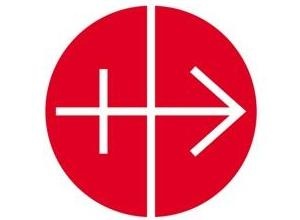 LEKCJA RELIGII NADZIEŃ SOLIDARNOŚCI Z KOŚCIOŁEM PRZEŚLADOWANYMKLASY I-IIISZKOŁY PODSTAWOWEJAUTOR: KS. PIOTR PIERZCHAŁA______________________________________________________________________________________KONSPEKTTemat lekcji: Mówimy językiem miłościKontekst egzystencjalny bądź treściowy, do którego nawiązujemy: Lekcja jest związana z przeżywanym w kościele, 10 listopada 2019 roku, XI Dniem Solidarności z Kościołem Prześladowanym. Ma uwrażliwić dzieci na to, że gdzieś na świecie żyją ich rówieśnicy, którzy cierpią z powodu prześladowań.Cel lekcji:Cele katechetyczne-wymagania ogólne:Uwrażliwienie dzieci na cierpienia wynikające z prześladowań Kościoła.Ukazanie sytuacji dzieci żyjących w Sudanie i Sudanie Południowym.Wprowadzenie uczniów w tematykę XI Dnia Solidarności z Kościołem Prześladowanym.Treści nauczania-wymagania szczegółowe.Uczeń po lekcji własnymi słowami opowiada historię siostry Karoliny i przewoźnika.Po wysłuchaniu opowiadania i dialogu z nauczycielem wie, że można ze sobą rozmawiać nie tylko słowami.Po spotkaniu uczeń wyjaśnia pojęcia: solidarność i prześladowanie.Po zajęciach uczeń wymienia różne formy użycia języka miłości.Po pracy na lekcji a także po uzgodnieniu z rodzicami podejmuje niektóre z form pomocy dzieciom w krajach, gdzie chrześcijanie są prześladowani.Po przeczytaniu tekstu z Pisma Świętego J 15, 20 wyjaśnia, że już sam Pan Jezus przepowiedział, że jego uczniowie będą prześladowani.Po lekcji uczeń podejmuje modlitwę w intencji Kościoła prześladowanego.Metody Opowiadanie,Pogadanka,Dialog,Opis ilustracji,Czytanie Słowa Bożego,Organizacyjne formy pracy uczniów ZbiorowaIndywidualnaŚrodki i pomoce dydaktyczne: Tablica, kreda, zeszyt ucznia, kredki, długopisPismo ŚwiętePlakat informujący o Dniu solidarnościTeksty piosenki, Opowiadanie o siostrze Karolinie i przewoźniku, Kartki z obrazkami przedstawiającymi metody porozumiewania się za pomocą języka miłościzapisane na kartkach słowa: SOLIDARNOŚĆ, PRZEŚLADOWANIEWydruki notatkiLiteratura: Można zajrzeć na stronę http://www.pkwp.org/dszkp/ Zdania do zapisania: W Klasie I należy dać wydrukowany tekst notatki poprosić o wklejenie do zeszytu. W klasie II i III można zapisać notatkę na tablicy a uczniowie wpisują ją do zeszytów.Notatka:Dzień Solidarności z Kościołem prześladowanym to dzień naszej troski o koleżanki i kolegów, którzy cierpią z powodu wiary w Pana Jezusa. Chcemy pomóc im przez modlitwy i ofiary.W tym tygodniu postanawiam …Załączniki:Załącznik 1.Bóg tak umiłował świat, D GŻe Syna swego Jednorodzonego dał A DAby każdy kto w Niego wierzy, D GNie zginął, ale życie wieczne miał A DO… Jezus, DJezus, GJezus A DZałącznik 2.Opowiadanie dla dzieciSiostra Karolina zawsze marzyła, by pojechać na misje. Kiedy była dzieckiem słyszała, że trzeba się dużo uczyć, by wyjechać daleko od ojczyzny. Marzenia jednak się spełniły, gdy była już siostrą zakonną. Gdy przyleciała samolotem do Sudanu zaczęła szukać miejsca swojej pracy. Nie mogła się porozumieć, bo znała język angielski i francuski, ale nie znała miejscowego narzecza (gwary). Ktoś wskazał jej że musi przepłynąć na drugi brzeg rzeki. Nie wiedziała nawet jak nazywa się ta rzeka. Był tam przewoźnik, który czekał na ludzi, by przewieźć kogoś i w ten sposób sobie zarobić. Siostra Karolina pokazała o co jej chodzi wsiadła do łodzi. Chłopiec może 12-letni zaczął wiosłować i ciągle się przyglądał pasażerce. Siostra uśmiechała się do niego. On też odpowiadał uśmiechem. W końcu wyciągnęła z torby banana i z uśmiechem podała przewoźnikowi. On też się uśmiechnął dziękując. Wreszcie dopłynęli do drugiego brzegu. Podali sobie ręce i rozeszli się. Po kilku latach do siostry Karoliny przyszedł młodzieniec, by załatwić jakąś sprawę. Uśmiechał się serdecznie i powiedział: siostra pamięta jak żeśmy sobie porozmawiali gdy ja wiozłem siostrę z tamtego brzegu na nasz? Wszystko rozumiałem co siostra mówiła i mam wrażenie, że i siostra rozumiała moje wypowiedzi.s. Otylia Olga PierożekZałącznik 3.„Jeżeli Mnie prześladowali, to i was prześladować będą” (J 15,20).Przebieg zajęćTreści i zadania metodyczno-dydaktycznePomocedydaktyczneCzasCzęść wstępna.Nauczyciel wraz z uczniami wchodzą do klasy. Następuje sprawdzenie listy obecności. - Dziennik.4 minutyModlitwaPo czynnościach organizacyjnych nauczyciel prosi by dzieci powstały i zaprasza je do modlitwy. We wstępie nauczyciel mówi, że dziś pomodlimy się za osoby, które są, tak jak my uczniami Pana Jezusa a mieszkają w Afryce, w Sudanie i Sudanie Południowym. Zachęca dzieci do szczególnej modlitwy za ich rówieśników z tego kraju.Nauczyciel wspólnie z dziećmi odmawia modlitwę Ojcze nasz…, bądź  śpiewa z dziećmi piosenkę: Bóg tak umiłował świat…- Tekst piosenki4 minutyWprowadzenie w temat zajęć.Nauczyciel prowadzi rozmowę z dziećmi zadając im pytania:Jak myślicie: dlaczego dziś na początku lekcji modliliśmy się za uczniów Pana Jezusa z Sudanu i Sudanu Południowego? Przecież to bardzo Daleko od nas. Można pokazać dzieciom na mapie lub globusie gdzie znajdują się te kraje. Jak to daleko od Polski i jak trudno tam się dostać. Po odpowiedziach uczniów, którzy zapewne nie będą znali odpowiedzi na pytanie, nauczyciel wyjaśnia, iż w niedziele 10 listopada 2019, w naszych Kościołach będziemy przeżywać Dzień Solidarności z Kościołem Prześladowanym. Można powiesić na tablicy wydrukowany plakat. Należy wraz z uczniami wyjaśnić słowa: Solidarność i prześladowania (te słowa mogą być niezrozumiałe) Można zapisać te słowa na tablicy lub przyczepić za pomocą magnesów zapisane na kartkach. Tłumaczymy uczniom, że dzień ten jest dniem naszej szczególnej modlitwy i pomocy dla naszych sióstr i braci, którzy tak jak my wierzą w Pana Jezusa, i właśnie za to są nielubiani przez innych złych ludzi. Nauczyciel podaje temat zajęć: Mówimy językiem miłości- Plakat informujący o Dniu solidarności,- zapisane na kartkach słowa: SOLIDARNOŚĆPRZEŚLADOWANIE- magnesy7 minutMówić językiem miłości Zapoznajemy uczniów z historią siostry Karoliny, siostry, która wyjechała na misje do Sudanu. Można opowiedzieć jej historię, lub przeczytać. Następnie dla utrwalenia zadajemy pytania:Co było marzeniem małej Karoliny?Co musiała robić Karolina by spełnić swoje marzenia?Kiedy spełniło się jej marzenie?Gdy przybyła do Sudanu, kogo spotkała siostra Karolina?Dlaczego siostra Karolina nie mogła się porozumieć z przewodnikiem?W jaki sposób siostra Karolina porozumiała się z przewodnikiem?Jakim językiem rozmawiali ze sobą?Jaki to jest język miłości?Na ostatnie pytanie mogą paść różne odpowiedzi. W kolejnym ogniwie lekcji staramy się odpowiedzieć na pytanie: Jaki to jest język miłości?- Opowiadanie załącznik 2,7 minutPróba odpowiedzi na pytanie.Wspólnie z uczniami nauczyciel zastanawia się nad odpowiedzią na pytanie: Jaki to jest język miłości? Kiedy powinniśmy go używać?W klasie I nauczyciel może przygotować obrazki w formie kartek A4, które przyczepia do tablicy, w klasie II i III można hasłowo zapisać pomysły dzieci.Obrazki mogą mieć następującą treść:zakochani ludzie wpatrują się sobie w oczy, dziecko dzielące się kanapkom z kolegą,chłopiec przepuszczający dziewczynki w drzwiachdzieci grające w zespole razem, dzieci pomagające sobie w zajęciach sportowych zwłaszcza osobom niepełnosprawnym,dziecko stające w obronie kolegi lub koleżanki pokrzywdzonej przez kogoś innego,poczęstowanie słodyczami, itp.- Tablica, kreda, - Kartki z obrazkami przedstawiającymi język miłości.6 minutPrześladowania.Nawiązując do opowiadania o siostrze Karolinie nauczyciel stara się ukazać dzieciom jakim językiem na co dzień powinniśmy ze sobą rozmawiać. Ten język miłości trzeba pozytywnie przeciwstawić złu, które wypełnia także relacje ludzkie, czasami rówieśnicze. Nigdy nie możemy zgadzać się na zło. Zawsze winniśmy rozmawiać językiem miłości. Jeszcze raz powraca do hasła Prześladowanie. Mówi dzieciom o tym, że są takie kraje na świecie, w których osoby wierzące, tak jak my, w Pana Jezusa są nielubiane przez innych złych ludzi. Tak dzieje się w Sudanie i Sudanie południowym w Afryce. W kraju, do którego wybrała się siostra Karolina, aby tam mówić dzieciom o Panu Jezusie. Nauczyciel podkreśla, że już Pan Jezus przewidział taką sytuację. Zapowiedział swoim uczniom, że tak się będzie zdarzać. Możemy o tym przeczytać na kartach Ewangelii. 2 minutySpotkanie ze Słowem BożymNauczyciel otwiera Pismo święte i odczytuje werset z Ewangelii według św. Jana 15, 20. Na czas czytania Słowa Bożego uczniowie wstają, można zapalić świecę. W klasie II i III tekst z Ewangelii może przeczytać wybrany uczeń. Po odczytaniu fragmentu Ewangelii nauczyciel jeszcze raz przypomina zawartą w nim prawdę. Podkreśla, że dziś też uczniowie Pana Jezusa cierpią z powodu wiary w Niego. Dzieje się tak w wielu miejscach na świecie, także w Sudanie, o którym w tym roku chcemy szczególnie pamiętać..Pismo święte, świeca3 minutyPodsumowanie i notatkaNastępnie nauczyciel podsumowuje pracę na lekcji i zapisuje notatkę na tablicy lub wręcza kartki do wklejenia. - Kartki z notatką, - Tablica, kreda5 minutKonkretna pomoc.Ostatnim zdaniem notatki jest postanowienie uczniów jak konkretnie oni postarają się pomóc swoim kolegom i koleżankom z krajów prześladowanych. Uczniowie kończą zdanie:W tym tygodni postanawiam…..Starsze dzieci zapisują zdanie , młodsze mogą narysować.- (ewentualnie kredki do rysowania)5 minutModlitwa na zakończenieNauczyciel odmawia wspólnie z uczniami modlitwę: Aniele Boży… Katecheta zachęca dzieci, by w tej modlitwie poprosiły swojego Anioła Stróża, by on czuwał także nad dziećmi cierpiącymi prześladowania w Sudanie, Sudanie Południowym i w innych krajach.2 minuty.